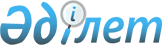 "2015-2017 жылдарға арналған аудандық бюджет туралы" Арал аудандық мәслихатының 2014 жылғы 25 желтоқсандағы № 206 шешіміне өзгерістер енгізу туралы
					
			Мерзімі біткен
			
			
		
					Қызылорда облысы Арал аудандық мәслихатының 2015 жылғы 27 қарашадағы № 257 шешімі. Қызылорда облысының Әділет департаментінде 2015 жылғы 03 желтоқсанда № 5240 болып тіркелді. Қолданылу мерзімінің аяқталуына байланысты тоқтатылды      "Қазақстан Республикасының Бюджет кодексі" Қазақстан Республикасының 2008 жылғы 4 желтоқсандағы кодексіне, "Қазақстан Республикасындағы жергілікті мемлекеттік басқару және өзін-өзі басқару туралы" Қазақстан Республикасының 2001 жылғы 23 қаңтардағы Заңының 6-бабының 1-тармағының 1) тармақшасына сәйкес Арал аудандық мәслихаты ШЕШІМ ҚАБЫЛДАДЫ:

      1. "2015-2017 жылдарға арналған аудандық бюджет туралы" Арал аудандық мәслихатының 2014 жылғы 25 желтоқсандағы кезекті отыз төртінші сессиясының № 206 шешіміне (нормативтік құқықтық актілердің мемлекеттік тіркеу Тізілімінде 4843 нөмірімен тіркелген, аудандық "Толқын" газетінің 2015 жылғы 21 қаңтардағы №5 санында жарияланған) мынадай өзгерістер енгізілсін:

      1-тармақ мынадай жаңа редакцияда жазылсын:

      "1) кірістер – 8 470 900 мың теңге, оның ішінде:

      салықтық түсімдер – 1 252 222 мың теңге;

      салықтық емес түсімдер – 8 749 мың теңге;

      негізгі капиталды сатудан түсетін түсімдер – 323 443 мың теңге;

      трансферттер түсімдері – 6 886 486 мың теңге;

      2) шығындар – 8 468 635 мың теңге;

      3) таза бюджеттік кредит беру – 20 876 мың теңге;

      бюджеттік кредиттер – 26 757 мың теңге;

      бюджеттік кредиттерді өтеу – 5 881 мың теңге; 

      4) қаржы активтерімен жасалатын операциялар бойынша сальдо – 48 196 мың теңге; 

      қаржы активтерін сатып алу – 48 196 мың теңге;

      мемлекеттік қаржы активтерін сатудан түсетін түсімдер – 0;

      5) бюджет тапшылығы (профициті)- - 66 807 мың теңге;

      6) бюджет тапшылығын қаржыландыру (профицитін пайдалану) - 66 807 мың теңге.";

      "2015-2017 жылдарға арналған аудандық бюджет туралы" Арал аудандық мәслихатының 2014 жылғы 25 желтоқсандағы кезекті отыз төртінші сессиясының № 206 шешімінің 1, 4 қосымшалары  осы шешімнің 1, 2 қосымшаларына сәйкес жазылсын.

      2. Осы шешім оның алғашқы ресми жарияланған күнінен бастап қолданысқа енгізіледі және 2015 жылдың 1 қаңтарынан бастап пайда болған қатынастарға таралады.

 2015 жылға арналған аудан бюджеті            мың теңге

 Аудандағы қала, кент, ауылдық округтердің бюджеттік бағдарламалары бойынша 2015 жылға арналған шығындар көлемі
					© 2012. Қазақстан Республикасы Әділет министрлігінің «Қазақстан Республикасының Заңнама және құқықтық ақпарат институты» ШЖҚ РМК
				
      Арал аудандық мәслихатының

Арал аудандық мәслихатының

      кезектен тыс қырық екінші

хатшысы

      сессиясының төрағасы

      А. Садуақасова

К. Данабай
2015 жылғы "27" қарашадағы № 257
Арал аудандық мәслихатының
кезектен тыс қырық екінші сессиясының шешіміне
1-қосымша2014 жылғы "25" желтоқсандағы № 206
Арал аудандық мәслихатының
кезекті отыз төртінші сессиясының шешіміне
1- қосымшаСанаты 

Санаты 

Санаты 

Санаты 

2015 жыл сомасы

Сыныбы 

Сыныбы 

Сыныбы 

2015 жыл сомасы

Ішкі сыныбы

Ішкі сыныбы

2015 жыл сомасы

Атауы 

2015 жыл сомасы

1

2

3

4

5

1. Кірістер

8 470 900

1

Салықтық түсімдер

1 252 222

01

Табыс салығы

405 899

2

Жеке табыс салығы

405 899

03

Әлеуметтiк салық

311 869

1

Әлеуметтiк салық

311 869

04

Меншiкке салынатын салықтар

491 017

1

Мүлiкке салынатын салықтар

413 500

3

Жер салығы

17 741

4

Көлiк құралдарына салынатын салық

59 619

5

Бiрыңғай жер салығы

157

05

Тауарларға, жұмыстарға және қызметтерге салынатын iшкi салықтар

38 723

2

Акциздер

6 260

3

Табиғи және басқа да ресурстарды пайдаланғаны үшiн түсетiн түсiмдер

 8 298

4

Кәсiпкерлiк және кәсiби қызметтi жүргiзгенi үшiн алынатын алымдар

22 987

5

Ойын бизнесіне салық

1 178

07

Басқа да салықтар

58

1

Басқа да салықтар

58

 

08

Заңдық мәнді іс-әрекеттерді жасағаны және (немесе) оған уәкілеттігі бар мемлекеттік органдар немесе лауазымды адамдар құжаттар бергені үшін алынатын міндетті төлемдер

4 656

1

Мемлекеттiк баж

 4 656

2

Салықтық емес түсімдер

8 749

01

Мемлекеттік меншіктен түсетін кірістер

 3 930

5

Мемлекет меншігіндегі мүлікті жалға беруден түсетін кірістер 

3 920

7

Мемлекеттік бюджеттен берілген кредиттер бойынша сыйақылар

10

06

Басқа да салықтық емес түсімдер

4 819

1

Басқа да салықтық емес түсімдер

4 819

3

Негiзгi капиталды сатудан түсетін түсімдер

323 443

03

Жердi және материалдық емес активтердi сату

323 443

1

Жердi сату

8 100

2

Материалдық емес активтерді сату

315 343

4

Трансферттердің түсімдері

6 886 486

02

Мемлекеттiк басқарудың жоғары тұрған органдарынан түсетiн трансферттер

6 886 486

2

Облыстық бюджеттен түсетiн трансферттер

6 886 486

Функционалдық топ

Функционалдық топ

Функционалдық топ

Функционалдық топ

2015 жыл сомасы

Бюджеттік бағдарламалардың әкімшісі

Бюджеттік бағдарламалардың әкімшісі

Бюджеттік бағдарламалардың әкімшісі

2015 жыл сомасы

Бағдарлама 

Бағдарлама 

2015 жыл сомасы

Атауы 

2015 жыл сомасы

2. Шығындар

8 468 635

01

Жалпы сипаттағы мемлекеттік қызметтер

687 599

112

Аудан (облыстық маңызы бар қала) мәслихатының аппараты

20 209

001

Аудан (облыстық маңызы бар қала) мәслихатының қызметін қамтамасыз ету жөніндегі қызметтер

20 209

122

Аудан (облыстық маңызы бар қала) әкімінің аппараты

142 015

001

Аудан (облыстық маңызы бар қала) әкімінің қызметін қамтамасыз ету жөніндегі қызметтер

113 778

003

Мемлекеттік органның күрделі шығыстары

28 237

123

Қаладағы аудан, аудандық маңызы бар қала, кент, ауыл, ауылдық округ әкімінің аппараты

389 240

001

Қаладағы аудан, аудандық маңызы бар қала, кент, ауыл, ауылдық округ әкімінің қызметін қамтамасыз ету жөніндегі қызметтер

380 714

022

Мемлекеттік органның күрделі шығыстары

8 526

452

Ауданның (облыстық маңызы бар қаланың) қаржы бөлімі

21 425

 

001

Ауданның (облыстық маңызы бар қаланың) бюджеттін орындау және коммуналдық меншігін басқару саласындағы мемлекеттік саясатты іске асыру жөніндегі қызметтер

19 272

003

Салық салу мақсатында мүлікті бағалауды жүргізу

2 004

018

Мемлекеттік органның күрделі шығыстары

149

453

Ауданның (облыстық маңызы бар қаланың) экономика және бюджеттік жоспарлау бөлімі

23 772

 

001

Экономикалық саясатты, мемлекеттік жоспарлау жүйесін қалыптастыру және дамыту саласындағы мемлекеттік саясатты іске асыру жөніндегі қызметтер

23 623

004

Мемлекеттік органның күрделі шығыстары

149

458

Ауданның (облыстық маңызы бар қаланың) тұрғын үй-коммуналдық шаруашылығы, жолаушылар көлігі және автомобиль жолдары бөлімі

16 468

001

Жергілікті деңгейде тұрғын үй-коммуналдық шаруашылығы, жолаушылар көлігі және автомобиль жолдары саласындағы мемлекеттік саясатты іске асыру жөніндегі қызметтер

16 068

013

Мемлекеттік органның күрделі шығыстары

400

467

Ауданның (облыстық маңызы бар қаланың) құрылыс бөлімі

15 629

040

Мемлекеттік органдардың объектілерін дамыту

15 629

493

Ауданның (облыстық маңызы бар қаланың) кәсіпкерлік, өнеркәсіп және туризм бөлімі

13 177

001

Жергілікті деңгейде кәсіпкерлікті, өнеркәсіпті және туризмді дамыту саласындағы мемлекеттік саясатты іске асыру жөніндегі қызметтер 

12 628

003

Мемлекеттік органның күрделі шығыстары

549

801

Ауданның (облыстық маңызы бар қаланың) жұмыспен қамту, әлеуметтік бағдарламалар және азаматтық хал актілерін тіркеу бөлімі

45 664

001

Жергілікті деңгейде жұмыспен қамту, әлеуметтік бағдарламалар және азаматтық хал актілерін тіркеу саласындағы мемлекеттік саясатты іске асыру жөніндегі қызметтер

44 927

003

Мемлекеттік органның күрделі шығыстары

737

02

Қорғаныс

5 052

122

Аудан (облыстық маңызы бар қала) әкімінің аппараты

4 207

005

Жалпыға бірдей әскери міндетті атқару шеңберіндегі іс-шаралар

4 207

122

Аудан (облыстық маңызы бар қала) әкімінің аппараты

845

006

Аудан (облыстық маңызы бар қала) ауқымындағы төтенше жағдайлардың алдын алу және оларды жою

845

03

Қоғамдық тәртіп, қауіпсіздік, құқықтық, сот, қылмыстық-атқару қызметі

7 292

 

458

Ауданның (облыстық маңызы бар қаланың) тұрғын үй-коммуналдық шаруашылығы, жолаушылар көлігі және автомобиль жолдары бөлімі

7 292

021

Елді мекендерде жол қозғалысы қауіпсіздігін қамтамасыз ету

7 292

04

Білім беру

5 879 118

123

Қаладағы аудан, аудандық маңызы бар қала, кент, ауыл, ауылдық округ әкімінің аппараты

757 847

004

Мектепке дейінгі тәрбие мен оқыту ұйымдарының қызметін қамтамасыз ету

508 600

041

Мектепке дейінгі білім беру ұйымдарында мемлекеттік білім беру тапсырысын іске асыруға

249 247

123

Қаладағы аудан, аудандық маңызы бар қала, кент, ауыл, ауылдық округ әкімінің аппараты

567

005

Ауылдық жерлерде балаларды мектепке дейін тегін алып баруды және кері алып келуді ұйымдастыру

567

464

Ауданның (облыстық маңызы бар қаланың) білім бөлімі

4 952 812

003

Жалпы білім беру

4 743 347

006

Балаларға қосымша білім беру

209 465

465

Ауданның (облыстық маңызы бар қаланың) дене шынықтыру және спорт бөлімі

42 984

017

Балалар мен жасөспірімдерге спорт бойынша қосымша білім беру

42 984

464

Ауданның (облыстық маңызы бар қаланың) білім бөлімі

 119 779

001

Жергілікті деңгейде білім беру саласындағы мемлекеттік саясатты іске асыру жөніндегі қызметтер

20 673

004

Ауданның (облыстық маңызы бар қаланың) мемлекеттік білім беру мекемелерінде білім беру жүйесін ақпараттандыру

4 250

 

005

Ауданның (облыстық маңызы бар қаланың) мемлекеттiк бiлiм беру мекемелер үшiн оқулықтар мен оқу-әдiстемелiк кешендерді сатып алу және жеткiзу

55 674

007

Аудандық (қалалық) ауқымдағы мектеп олимпиадаларын және мектептен тыс іс-шараларды өткізу

605

012

Мемлекеттік органның күрделі шығындары

149

 

015

Жетім баланы (жетім балаларды) және ата-аналарының қамқорынсыз қалған баланы (балаларды) күтіп-ұстауға қамқоршыларға (қорғаншыларға) ай сайынғы ақшалай қаражат төлемі

17 252

029

Балалар мен жасөспірімдердің психикалық денсаулығын зерттеу және халыққа психологиялық –медициналық-педогогикалық консультациялық көмек көрсету

6 361

067

Ведомстволық бағыныстағы мемлекеттік мекемелерінің және ұйымдарының күрделі шығыстары

13 539

068

Халықтың компютерлік сауаттылығын арттыруды қамтамасыз ету

1 276

467

Ауданның (облыстық маңызы бар қаланың) құрылыс бөлімі

5 129

037

Білім беру объектілерін салу және реконструкциялау

5 129

05

Денсаулық сақтау 

1 325

123

Қаладағы аудан, аудандық маңызы бар қала, кент, ауыл, ауылдық округ әкімінің аппараты

1 325

 

002

Шұғыл жағдайларда сырқаты ауыр адамдарды дәрігерлік көмек көрсететін ең жақын денсаулық сақтау ұйымына дейін жеткізуді ұйымдастыру

1 325

06

Әлеуметтiк көмек және әлеуметтiк қамсыздандыру

442 510

464

Ауданның (облыстық маңызы бар қаланың) білім бөлімі

4 846

030

Патронат тәрбиешілерге берілген баланы (балаларды) асырап бағу

4 846

123

Қаладағы аудан, аудандық маңызы бар қала, кент, ауыл, ауылдық округ әкімінің аппараты

38 107

003

Мұқтаж азаматтарға үйінде әлеуметтік көмек көрсету

38 107

801

Ауданның (облыстық маңызы бар қаланың) жұмыспен қамту, әлеуметтік бағдарламалар және азаматтық хал актілерін тіркеу бөлімі

347 356

 

006

Ауылдық жерлерде тұратын денсаулық сақтау, білім беру, әлеуметтік қамтамасыз ету, мәдениет, спорт және ветеринар мамандарына отын сатып алуға Қазақстан Республикасының заңнамасына сәйкес әлеуметтік көмек көрсету

9 120

007

Тұрғын үйге көмек көрсету

32 147

 

008

1999 жылдың 26 шілдесінде "Отан", "Даңқ" ордендерімен марапатталған, "Халық Қаһарманы" атағын және республиканың құрметті атақтарын алған азаматтарды әлеуметтік қолдау

317

009

Үйден тәрбиеленіп оқытылатын мүгедек балаларды материалдық қамтамасыз ету

3 602

010

Мемлекеттік атаулы әлеуметтік көмек 

1 074

011

Жергілікті өкілетті органдардың шешімі бойынша мұқтаж азаматтардың жекелеген топтарына әлеуметтік көмек

103 801

014

Мұқтаж азаматтарға үйде әлеуметтiк көмек көрсету

1 349

016

18 жасқа дейінгі балаларға мемлекеттік жәрдемақылар

131 609

 

017

Мүгедектерді оңалту жеке бағдарламасына сәйкес мұқтаж мүгедектерді міндетті гигиеналық құралдармен және ымдау тілі мамандарының қызмет көрсетуін, жеке көмекшілермен қамтамасыз ету

35 466

023

Жұмыспен қамту орталықтарының қызметін қамтамасыз ету 

1 165

052

Ұлы Отан соғысындағы Жеңістің жетпіс жылдығына арналған іс-шараларды өткізу

27 706

123

Қаладағы аудан, аудандық маңызы бар қала, кент, ауыл, ауылдық округ әкімінің аппараты

46 650

026

Жергілікті деңгейде халықты жұмыспен қамтуды қамтамасыз ету

46 650

458

Ауданның (облыстық маңызы бар қаланың) тұрғын үй-коммуналдық шаруашылығы, жолаушылар көлігі және автомобиль жолдары бөлімі

1 671

050

Мүгедектердің құқықтарын қамтамасыз ету және өмір сүру сапасын жақсарту жөніндегі іс-шаралар жоспарын іске асыру

1 671

801

Ауданның (облыстық маңызы бар қаланың) жұмыспен қамту, әлеуметтік бағдарламалар және азаматтық хал актілерін тіркеу бөлімі

3 880

018

Жәрдемақыларды және басқа да әлеуметтік төлемдерді есептеу, төлеу мен жеткізу бойынша қызметтерге ақы төлеу

1 807

050

Мүгедектердің құқықтарын қамтамасыз ету және өмір сүру сапасын жақсарту жөніндегі іс-шаралар жоспарын іске асыру

2 073

07

Тұрғын үй-коммуналдық шаруашылық

516 104

 

458

Ауданның (облыстық маңызы бар қаланың) тұрғын үй-коммуналдық шаруашылығы, жолаушылар көлігі және автомобиль жолдары бөлімі

8 196

033

Инженерлік-коммуникациялық инфрақұрылымды жобалау, дамыту және (немесе) жайластыру

7 977

049

Көп пәтерлі тұрғын үйлерде энергетикалық аудит жүргізу 

219

464

Ауданның (облыстық маңызы бар қаланың) білім бөлімі

13 504

026

Жұмыспен қамту 2020 жол картасы бойынша қалаларды және ауылдық елді мекендерді дамыту шеңберінде объектілерді жөндеу

13 504

467

Ауданның (облыстық маңызы бар қаланың) құрылыс бөлімі

23 773

003

Коммуналдық тұрғын үй қорының тұрғын үйін жобалау және (немесе) салу, реконструкциялау 

6 780

004

Инженерлік - коммуникациялық инфрақұрылымды жобалау, дамыту және (немесе) жайластыру

16 993

123

Қаладағы аудан, аудандық маңызы бар қала, кент, ауыл, ауылдық округ әкімінің аппараты

6 512

014

Елді мекендерді сумен жабдықтауды ұйымдастыру

6 512

 

458

Ауданның (облыстық маңызы бар қаланың) тұрғын үй-коммуналдық шаруашылығы, жолаушылар көлігі және автомобиль жолдары бөлімі

16 370

012

Сумен жабдықтау және су бұру жүйесінің жұмыс істеуі

1 450

027

Ауданның (облыстық маңызы бар қаланың) коммуналдық меншігіндегі газ жүйелерін қолдануды ұйымдастыру

14 920

467

Ауданның (облыстық маңызы бар қаланың) құрылыс бөлімі

8 835

006

Сумен жабдықтау және су бұру жүйесін дамыту

8 835

123

Қаладағы аудан, аудандық маңызы бар қала, кент, ауыл, ауылдық округ әкімінің аппараты

93 063

008

Елді мекендердегі көшелерді жарықтандыру

9 762

009

Елдi мекендердiң санитариясын қамтамасыз ету

43 924

011

Елді мекендерді абаттандыру мен көгалдандыру

39 377

 

458

Ауданның (облыстық маңызы бар қаланың) тұрғын үй-коммуналдық шаруашылығы, жолаушылар көлігі және автомобиль жолдары бөлімі

345 851

015

Елді мекендердегі көшелерді жарықтандыру

49 154

018

Елдi мекендердi абаттандыру және көгалдандыру

296 697

08

Мәдениет, спорт, туризм және ақпараттық кеңістiк

494 081

123

Қаладағы аудан, аудандық маңызы бар қала, кент, ауыл, ауылдық округ әкімінің аппараты

162 258

006

Жергілікті деңгейде мәдени-демалыс жұмыстарын қолдау

162 258

455

Ауданның (облыстық маңызы бар қаланың) мәдениет және тілдерді дамыту бөлімі

119 916

003

Мәдени-демалыс жұмысын қолдау

98 138

009

Тарихи-мәдени мұра ескерткіштерін сақтауды және оларға қол жетімділікті қамтамасыз ету

21 778

467

Ауданның (облыстық маңызы бар қаланың) құрылыс бөлімі

7 400

011

Мәдениет объектілерін дамыту

7 400

465

Ауданның (облыстық маңызы бар қаланың) дене шынықтыру және спорт бөлімі

65 824

001

Жергілікті деңгейде дене шынықтыру және спорт саласындағы мемлекеттік саясатты іске асыру жөніндегі қызметтер

11 404

004

Мемлекеттік органның күрделі шығыстары

1 105

005

Ұлттық және бұқаралық спорт түрлерін дамыту

36 851

006

Аудандық (облыстық маңызы бар қалалық) деңгейде спорттық жарыстар өткізу

16 464

455

Ауданның (облыстық маңызы бар қаланың) мәдениет және тілдерді дамыту бөлімі

83 820

006

Аудандық (қалалық) кiтапханалардың жұмыс iстеуi

81 940

007

Мемлекеттік тілді және Қазақстан халықтарының басқа да тілдерін дамыту

1 880

456

Ауданның (облыстық маңызы бар қаланың) ішкі саясат бөлімі

19 428

002

Мемлекеттік ақпараттық саясат жүргізу жөніндегі қызметтер

19 428

455

Ауданның (облыстық маңызы бар қаланың) мәдениет және тілдерді дамыту бөлімі

13 215

 

001

Жергілікті деңгейде тілдерді және мәдениетті дамыту саласындағы мемлекеттік саясатты іске асыру жөніндегі қызметтер

13 066

010

Мемлекеттік органның күрделі шығыстары

149

456

Ауданның (облыстық маңызы бар қаланың) ішкі саясат бөлімі

22 220

 

001

Жергілікті деңгейде ақпарат, мемлекеттілікті нығайту және азаматтардың әлеуметтік сенімділігін қалыптастыру саласында мемлекеттік саясатты іске асыру жөніндегі қызметтер

15 383

003

Жастар саясаты саласындағы өңірлік бағдарламаларды іске асыру

2 103

006

Мемлекеттік органның күрделі шығыстары

4 734

 

10

Ауыл, су, орман, балық шаруашылығы, ерекше қорғалатын табиғи аумақтар, қоршаған ортаны және жануарлар дүниесін қорғау, жер қатынастары

189 123

462

Ауданның (облыстық маңызы бар қаланың) ауыл шаруашылығы бөлімі

23 135

001

Жергілікті деңгейде ауыл шаруашылығы саласындағы мемлекеттік саясатты іске асыру жөніндегі қызметтер

15 981

006

Мемлекеттік органның күрделі шығыстары

149

099

Мамандардың әлеуметтік көмек көрсетуі жөніндегі шараларды іске асыру

7 005

467

Ауданның (облыстық маңызы бар қаланың) құрылыс бөлімі

2 974

010

Ауыл шаруашылығы объектілерін дамыту

2 974

800

Ауданның (облыстық маңызы бар қаланың) ветеринария және ветеринаиярлық бақылау бөлімі

40 979

001

Жергілікті деңгейде ветеринария саласындағы мемлекеттік саясатты іске асыру жөніндегі қызметтер

22 410

003

Мемлекеттік органның күрделі шығыстары

149

004

Мал көмінділерінің (биотермиялық шұңқырлырдың) жұмыс істеуін қамтамасыз ету

1 530

006

Қаңғыбас иттер мен мысықтарды аулауды және жоюды ұйымдастыру

4 950

008

Жануарлардың энзоотиялық аурулары бойынша ветеринариялық іс-шараларды жүргізу

7 774

009

Ауыл шаруашылығы жануарларын сәйкестендіру жөніндегі іс-шараларды өткізу

4 166

463

Ауданның (облыстық маңызы бар қаланың) жер қатынастары бөлімі

11 894

 

001

Аудан (облыстық маңызы бар қала) аумағында жер қатынастарын реттеу саласындағы мемлекеттік саясатты іске асыру жөніндегі қызметтер

11 745

007

Мемлекеттік органның күрделі шығыстары

149

800

Ауданның (облыстық маңызы бар қаланың) ветеринария және ветеринариялық бақылау бөлімі

110 141

010

Эпизоотияға қарсы іс-шаралар жүргізу

110 141

11

Өнеркәсіп, сәулет, қала құрылысы және құрылыс қызметі

24 134

467

Ауданның (облыстық маңызы бар қаланың) құрылыс бөлімі

12 615

001

Жергілікті деңгейде құрылыс саласындағы мемлекеттік саясатты іске асыру жөніндегі қызметтер

12 615

468

Ауданның (облыстық маңызы бар қаланың) сәулет және қала құрылысы бөлімі

11 519

001

Жергілікті деңгейде сәулет және қала құрылысы саласындағы мемлекеттік саясатты іске асыру жөніндегі қызметтер

11 370

004

Мемлекеттік органның күрделі шығыстары

149

12

Көлiк және коммуникация

126 083

 

458

Ауданның (облыстық маңызы бар қаланың) тұрғын үй-коммуналдық шаруашылығы, жолаушылар көлігі және автомобиль жолдары бөлімі

126 083

023

Автомобиль жолдарының жұмыс істеуін қамтамасыз ету

126 083

13

Басқалар 

52 597

493

Ауданның (облыстық маңызы бар қаланың) кәсіпкерлік, өнеркәсіп және туризм бөлімі

336

006

Кәсіпкерлік қызметті қолдау

336

123

Қаладағы аудан, аудандық маңызы бар қала, кент, ауыл, ауылдық округ әкімінің аппараты

39 526

 

040

"Өңірлерді дамыту" Бағдарламасы шеңберінде өңірлерді экономикалық дамытуға жәрдемдесу бойынша шараларды іске асыру

39 526

452

Ауданның (облыстық маңызы бар қаланың) қаржы бөлімі

12 735

012

Ауданның (облыстық маңызы бар қаланың) жергілікті атқарушы органының резерві 

12 735

14

Борышқа қызмет көрсету

10

452

Ауданның (облыстық маңызы бар қаланың) қаржы бөлімі

10

013

Жергілікті атқарушы органдардың облыстық бюджеттен қарыздар бойынша сыйақылар мен өзге де төлемдерді төлеу бойынша борышына қызмет көрсету 

10

15

Трансферттер

43 607

452

Ауданның (облыстық маңызы бар қаланың) қаржы бөлімі

43 607

006

Нысаналы пайдаланылмаған (толық пайдаланылмаған) трансферттерді қайтару

12 133

 

024

Мемлекеттік органдардың функцияларын мемлекеттік басқарудың төмен тұрған деңгейлерінен жоғарғы деңгейлерге беруге байланысты жоғары тұрған бюджеттерге берілетін ағымдағы нысаналы трансферттер

12 716

049

Бюджет заңнамасымен қарастырылған жағдайларда жалпы сипаттағы трансферттерді қайтару

18 758

3. Таза бюджеттік кредит беру

20 876

Бюджеттік кредиттер

26 757

10

Ауыл, су, орман, балық шаруашылығы, ерекше қорғалатын табиғи аумақтар, қоршаған ортаны және жануарлар дүниесін қорғау, жер қатынастары

26 757

462

Ауданның (облыстық маңызы бар қаланың) ауыл шаруашылығы бөлімі

26 757

008

Мамандарды әлеуметтік қолдау шараларын іске асыруға берілетін бюджеттік кредиттер 

26 757

5

Бюджеттік кредиттерді өтеу

5 881

1

Мемлекеттік бюджеттен берілген бюджеттік кредиттерді өтеу

5 881

13

Жеке тұлғаларға жергілікті бюджеттен берілген бюджеттік кредиттерді өтеу

5 881

4. Қаржы активтерімен жасалатын операциялар бойынша сальдо

48 196

Қаржы активтерін сатып алу

48 196

07

Тұрғын үй-коммуналдық шаруашылық

37 446

 

458

Ауданның (облыстық маңызы бар қаланың) тұрғын үй-коммуналдық шаруашылығы, жолаушылар көлігі және автомобиль жолдары бөлімі

37 446

060

Мамандандырылған уәкілетті ұйымдардың жарғылық капиталдарын ұлғайту

37 446

13

Өзгелер

10 750

123

Қаладағы аудан, аудандық маңызы бар қала, кент, ауыл, ауылдық округ әкімінің аппараты

10 750

065

Заңды тұлғалардың жарғылық капиталын қалыптастыру немесе ұлғайту

10 750

5. Бюджет тапшылығы (профициті)

 - 66 807

6. бюджет тапшылығын қаржыландыру (профицитін пайдалану)

 66 807

Қарыздар түсімі

26 757

7

Қарыздар түсімі

26 757

2

Қарыз алу келісім-шарттары

26 757

03

Ауданның (облыстық маңызы бар қаланың) жергілікті атқарушы органы алатын қарыздар

26 757

16

Қарыздарды өтеу

6 453

452

Ауданның (облыстық маңызы бар қаланың) қаржы бөлімі

6 453

008

Жергілікті атқарушы органның жоғары тұрған бюджет алдындағы борышын өтеу

5 881

021

Жергілікті бюджеттен бөлінген пайдаланылмаған бюджеттік кредиттерді қайтару

572

8

Бюджет қаражаты қалдықтарының қозғалысы

46 503

01

Бюджет қаражаты қалдықтары

46 503

1

Бюджет қаражатының бос қалдықтары

46 503,4

2

Есепті кезең соңындағы бюджет қаражатының қалдықтары

-0,4

2015 жылғы "27" қарашадағы № 257
Арал аудандық мәслихатының
кезектен тыс қырық екінші сессиясының шешіміне
2-қосымша2014 жылғы "25" желтоқсандағы № 206
Арал аудандық мәслихатының
кезекті отыз төртінші сессиясының шешіміне
4-қосымша№

Атауы

КБК-(123001000) Қаладағы аудан, аудандық маңызы бар қала, кент, ауыл, ауылдық округ әкімінің қызметін қамтамасыз ету жөніндегі қызметтер 

КБК-(123002000) Ерекше жағдайларда сырқаты ауыр адамдарды дәрігерлік көмек көрсететін ең жақын денсаулық сақтау ұйымына жеткізуді ұйымдастыру

КБК-(123003000) Мұқтаж азаматтарға үйде әлеуметтік көмек көрсету

КБК-(123004000) Мектепке дейінгі тәрбие мен оқыту ұйымдарының қызметін қамтамасыз ету

КБК-(123005000) Ауылдық жерлерде балаларды мектепке дейін тегін алып баруды және кері алып келуді ұйымдастыру 

КБК-(123006000) Жергілікті деңгейде мәдени-демалыс жұмыстарын қолдау

КБК-(123008000) Елді мекендердің көшелерін жарықтандыру

КБК-(123009000) Елді мекендердің санитариясын қамтамасыз ету 

КБК-(123011000) Елді мекендерді абаттандыру 

мен көгалдандыру 

КБК-(123014000) Елді мекендерді сумен жабдықтауды ұйымдастыру

КБК-(123026000) Жергілікті деңгейде халықты жұмыспен қамтуды қамтамасыз ету

КБК-(123022000) Мемлекеттік органның күрделі шығыстары

КБК-(123040000) "Өңірлерді дамыту" бағдарламасы шеңберінде өңірлерді экономикалық дамытуға жәрдемдесу бойынша шараларды іске асыру

КБК-(123041000) Мектепке дейінгі білім беру ұйымдарында мемлекеттік білім беру тапсырысын іске асыруға

КБК-(123065000) Заңды тұлғалардыңжарғылық капиталын қалыптастыру немесе ұлғайту

Жинағы

1

2

3

4

5

6

7

8

9

10

11

12

13

14

15

16

17

18

1

Қала әкімінің аппараты

61 373

24 905

296 532

8 930

7 595

39 623

38 601

33 090

5 099

179 088

694 836

2

Сексеуіл кенті әкімінің аппараты

35 147

4 005

49 887

6 000

856

1 802

149

4 038

23 071

10 750

135 705

3

Жақсықылыш кенті әкімінің аппараты

18 727

1 902

15 119

510

535

901

149

37 843

4

Аралқұм ауылдық округі әкімінің аппараты

12 614

680

5 010

161

420

149

3 500

22 534

5

Аманөткел ауылдық округі әкімінің аппараты

15 593

71

1 071

15 635

270

214

776

3 256

901

149

37 936

6

Бөген ауылдық округі әкімінің аппараты

11 876

71

16 036

10 270

209

161

420

149

6 000

6 317

51 509

7

Октябрь ауылдық округі әкімінің аппараты

14 498

38

1 031

23 550

8 924

209

214

898

149

4 338

53 849

8

Жаңақұрылыс ауылдық округі әкімінің аппараты

12 402

143

17 098

4 758

107

408

149

3 500

38 565

9

Қаратерең ауылдық округі әкімінің аппараты

13 594

98

942

567

5 097

209

161

420

149

21 237

10

Жіңішкеқұм ауылдық округі әкімінің аппараты

12 087

40

4 974

209

107

420

149

17 986

11

Қарақұм ауылдық округі әкімінің аппараты

12 237

1 140

17 485

9 729

58

190

901

149

41 889

12

Құланды ауылдық округі әкімінің аппараты

14 111

200

5 000

107

602

149

3 000

23 169

13

Қамыстыбас ауылдық округі әкімінің аппараты

14 908

1 030

6 657

209

214

901

149

7 000

11 045

42 113

14

Райым ауылдық округі әкімінің аппараты

13 361

33 713

16 808

161

3 256

420

149

67 868

15

Мергенсай ауылдық округі әкімінің аппараты

12 636

52

504

39 180

4 907

107

107

420

149

58 062

16

Бекбауыл ауылдық округі әкімінің аппараты

12 854

82

10 306

150

408

149

23 949

17

Қосаман ауылдық округі әкімінің аппараты

11 022

56

9 567

107

390

149

21 291

18

Ақирек ауылдық округі әкімінің аппараты

11 604

67

897

5 060

25

107

420

149

3 150

14 620

36 099

19

Қосжар ауылдық округі әкімінің аппараты

9 714

62

4 994

107

420

149

3 000

18 446

20

Сазды ауылдық округі әкімінің аппараты

11 116

56

4 946

107

420

149

2 000

15 106

33 900

21

Атанши ауылдық округі әкімінің аппараты

11 815

96

4 814

107

420

149

17 401

22

Сапақ ауылдық округі әкімінің аппараты

11 340

19

152

107

420

149

12 187

23

Жетес би ауылдық округі әкімінің аппараты

11 091

60

4 891

107

408

149

16 706

24

Беларан ауылдық округі әкімінің аппараты

14 994

114

4 981

107

420

149

20 765

Қала, кент, ауыл әкімінің аппараты жинағы:

380 714

1 325

38 107

508 600

567

162 258

9 762

43 924

39 377

6 512

46 650

8 526

39 526

249 247

10 750

1 545 845

